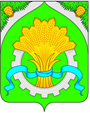 АДМИНИСТРАЦИЯ ШАТРОВСКОГО МУНИЦИПАЛЬНОГО ОКРУГАКУРГАНСКОЙ ОБЛАСТИПРОЕКТПОСТАНОВЛЕНИЕот _________________________ № ________                                                   с.Шатрово   О муниципальных программах  Шатровского муниципального округа          В соответствии с Бюджетным кодексом Российской Федерации, Федеральным законом от 28 июня 2014 года №172-ФЗ «О стратегическом планировании в Российской Федерации», решением Шатровской районной Думы от 25 декабря 2015 года №36 «Об утверждении Положения о стратегическом планировании в Шатровском районе», решением Думы Шатровского муниципального округа от 30.11.2021 года № 126 «О правоприемстве органов местного самоуправления Шатровского муниципального округа Курганской области»,  Уставом Шатровского муниципального округа Курганской области Администрация Шатровского муниципального округаПОСТАНОВЛЯЕТ: 1. Утвердить Порядок принятия решений о разработке муниципальных программ  Шатровского муниципального округа, их формирования и реализации согласно приложению 1 к настоящему постановлению.2. Утвердить Порядок проведения оценки эффективности реализации муниципальных программ  Шатровского муниципального округа согласно приложению 2 к настоящему постановлению. 3. Признать утратившим силу постановление Администрации Шатровского района от 13 марта 2017 года № 69 «О муниципальных программах  Шатровского района».4. Обнародовать настоящее постановление в соответствии со статьей 45 Устава Шатровского муниципального округа Курганской области.            5. Контроль за выполнением настоящего постановления возложить на заместителя Главы Шатровского муниципального округа по экономике – руководителя отдела экономического развития Администрации Шатровского муниципального округа. Глава Шатровского муниципального округа                                                                                                    Л.А.РассохинЕ.В.Худобородова9 27 60Разослано по списку (см.оборот)ПОРЯДОКпринятия решений о разработке муниципальных программ Шатровского муниципального округа, их формирования и реализацииРаздел I. Общие положения1. Настоящий Порядок принятия решений о разработке муниципальных программ Шатровского муниципального округа, их формирования и реализации определяет правила принятия решений о разработке муниципальных программ Шатровского муниципального округа (далее - муниципальные программы), их формирования и реализации.2. Муниципальной программой является документ стратегического планирования, содержащий комплекс планируемых мероприятий, взаимоувязанных по задачам, срокам осуществления, исполнителям и ресурсам, обеспечивающих наиболее эффективное достижение целей и решение задач социально-экономического развития Шатровского муниципального округа.3. Муниципальная программа может включать в себя подпрограммы, содержащие, в том числе, мероприятия ведомственных целевых программ Шатровского муниципального округа и отдельные мероприятия органов местного самоуправления Шатровского муниципального округа.4. Подпрограммы направлены на решение конкретных задач в рамках муниципальной программы.Деление муниципальной программы на подпрограммы осуществляется исходя из масштабности и сложности решаемых в рамках муниципальной программы задач.Внесение изменений в подпрограммы осуществляется путем внесения изменений в муниципальную программу.5. Разработка и реализация муниципальной программы осуществляется отраслевым (функциональным) органом Администрации Шатровского муниципального округа, структурным подразделением Администрации Шатровского муниципального округа, либо должностным лицом Администрации Шатровского муниципального округа, определенным Администрацией Шатровского муниципального округа в качестве ответственного исполнителя муниципальной программы (далее - ответственный исполнитель), совместно с соисполнителями муниципальной программы (далее - соисполнители).6. Соисполнителями являются отраслевые (функциональные) органы Администрации Шатровского муниципального округа, структурные подразделения и должностные лица Администрации Шатровского муниципального округа, а также по согласованию заинтересованные органы государственной власти Курганской области, их структурные подразделения, предприятия, организации и другие субъекты.7. Сроки реализации муниципальной программы определяются непосредственно муниципальной программой.8. По каждой муниципальной программе ежегодно проводится оценка эффективности ее реализации.Раздел II. Порядок разработки муниципальной программы9. Разработка муниципальной программы осуществляется на основании перечня муниципальных программ, утверждаемого распоряжением Главы Администрации Шатровского муниципального округа в целях реализации стратегии социально-экономического развития Шатровского муниципального округа.10. Проект перечня муниципальных программ формируется отделом экономического развития Администрации Шатровского муниципального округа на основании предложений отраслевых (функциональных) органов Администрации Шатровского муниципального округа, структурных подразделений Администрации Шатровского муниципального округа   по направлениям деятельности в письменной форме согласно приложению 1 к   настоящему Порядку.11. Внесение изменений в перечень муниципальных программ производится на основании предложений отраслевых (функциональных) органов Администрации Шатровского муниципального округа, структурных подразделений Администрации Шатровского муниципального округа в письменной форме, направляемых в отдел экономического развития Администрации Шатровского муниципального округа. 12. Перечень муниципальных программ содержит:1) наименования муниципальных программ;2) наименования ответственных исполнителей;3) сроки реализации муниципальных программ.13. Ответственный исполнитель с учетом предложений соисполнителей разрабатывает проект муниципальной программы и в целях его общественного обсуждения обеспечивает размещение проекта муниципальной программы на официальном сайте Администрации Шатровского муниципального округа  (далее – официальный сайт), а также на общедоступном информационном ресурсе стратегического планирования в информационно-телекоммуникационной сети «Интернет», с учетом требований законодательства Российской Федерации о государственной, коммерческой, служебной и иной охраняемой законом тайне.14. На официальном сайте размещается следующая информация:- текст проекта муниципальной программы;- пояснительная записка к проекту муниципальной программы;- информация о сроке и способах представления предложений и замечаний к проекту муниципальной программы.15. Срок общественного обсуждения проекта муниципальной программы должен составлять не менее десяти дней со дня размещения проекта муниципальной программы на официальном сайте.16. Ответственный исполнитель рассматривает все предложения и замечания, поступившие в установленный срок в ходе общественного обсуждения проекта муниципальной программы, а также обеспечивает размещение на официальном сайте сводки таких предложений и замечаний с указанием своей позиции в срок не более десяти дней со дня окончания срока представления предложений и замечаний к проекту муниципальной программы.	17. О поступивших предложениях и замечаниях к проекту муниципальной программы указывается в пояснительной записке к проекту муниципальной программы. 18. Ответственный исполнитель в срок не более десяти дней обеспечивает согласование проекта муниципальной программы с соисполнителями, Финансовым отделом Администрации Шатровского муниципального округа, отделом экономического развития Администрации Шатровского муниципального округа и представляет проект муниципальной программы одновременно с проектом постановления Администрации Шатровского муниципального округа об ее утверждении Главе Шатровского муниципального округа. 19. При наличии замечаний согласующих органов (должностных лиц), Главы Шатровского муниципального округа к проекту муниципальной программы ответственный исполнитель обеспечивает его доработку в срок не более десяти дней.20. При отсутствии замечаний Главы Шатровского муниципального округа проект муниципальной программы в течение трех дней утверждается постановлением Администрации Шатровского муниципального округа.21. Муниципальные программы, предлагаемые к финансированию, начиная с очередного финансового года, должны быть утверждены не позднее одного месяца до дня внесения в Думу Шатровского муниципального округа Курганской области  проекта бюджета Шатровского муниципального округа  на очередной финансовый год (и плановый период, в случае если бюджет муниципального образования принимается на текущий год и плановый период).Финансовый отдел Администрации Шатровского муниципального округа незамедлительно направляет ответственным исполнителям, соисполнителям муниципальных программ распоряжение Главы Администрации Шатровского муниципального округа «О внесении проекта бюджета Шатровского муниципального округа на рассмотрение Думы Шатровского муниципального округа Курганской области».22. Ответственный исполнитель обеспечивает размещение муниципальной программы на официальном сайте не позднее десяти дней со дня ее утверждения с учетом требований законодательства Российской Федерации о государственной, коммерческой, служебной и иной охраняемой законом тайне, а также обеспечивает подготовку и направление документов и сведений, необходимых  для государственной регистрации документов стратегического планирования Шатровского муниципального округа, в Министерство экономического развития Российской Федерации в соответствии с законодательством Российской Федерации.23. Муниципальные программы подлежат приведению в соответствие с решением о местном бюджете не позднее трех месяцев со дня вступления его в силу.24. Корректировка муниципальной программы осуществляется в порядке, предусмотренном настоящим разделом для ее разработки, за исключением предусмотренного пунктом 21 настоящего Порядка срока утверждения муниципальной программы, путем внесения соответствующих изменений в постановление Администрации Шатровского муниципального округа об ее утверждении.Раздел III. Требования к содержанию муниципальной программы25. Муниципальные программы разрабатываются для достижения приоритетов и целей социально-экономического развития Шатровского муниципального округа, определенных в стратегии социально-экономического развития Шатровского муниципального округа на соответствующий период. Значения целевых показателей (индикаторов) муниципальной программы должны формироваться с учетом параметров прогноза социально-экономического развития Шатровского муниципального округа на среднесрочный период.26. Разработка муниципальных программ осуществляется с учетом приоритетов и мероприятий государственных программ Российской Федерации, Курганской области.27. Муниципальная программа состоит из следующих разделов:1) паспорт муниципальной программы по форме согласно приложению 2 к настоящему Порядку;2) характеристика текущего состояния соответствующей сферы социально-экономического развития Шатровского муниципального округа (с указанием проблем);3) приоритеты и цели государственной политики в соответствующей сфере социально-экономического развития (раздел должен содержать, в том числе, сведения о соответствующих целях и задачах государственной программы Российской Федерации, Курганской области в случае наличия государственной программы Российской Федерации, Курганской области, обеспечивающей реализацию направлений в соответствующей сфере;4) цели и задачи муниципальной программы (с указанием путей и способов их достижения);5) перечень и краткое описание подпрограмм (с указанием направлений реализации) (при наличии);6) сроки (при наличии - этапы) реализации муниципальной программы;7) прогноз ожидаемых конечных результатов реализации муниципальной программы (должны отражать изменения состояния уровня и качества жизни населения, социальной сферы, экономики, общественной безопасности, степени реализации других общественно значимых интересов и потребностей в соответствующей сфере);8) перечень мероприятий муниципальной программы, включая мероприятия подпрограмм (с указанием сроков их реализации, ожидаемых конечных результатов, ответственного исполнителя и соисполнителей);9) целевые индикаторы муниципальной программы (раздел должен содержать количественные показатели, отражающие степень достижения целей и решения задач муниципальной программы, с указанием плановых количественных значений по годам реализации);10) информация по ресурсному обеспечению муниципальной программы (представляется по задачам, мероприятиям, включая мероприятия подпрограмм, главным распорядителям средств местного бюджета, источникам и объемам финансирования, годам реализации и соответствующим целевым индикаторам).28. Структура подпрограммы содержит разделы соответствующей муниципальной программы.Раздел IV. Реализация муниципальной программы29. Утвержденные муниципальные программы реализуются за счет средств бюджета Шатровского муниципального округа. В установленном порядке для решения задач муниципальной программы могут привлекаться внебюджетные источники, средства бюджета Курганской области.30. Финансирование муниципальных программ осуществляется в соответствии с бюджетным законодательством Российской Федерации.31. Реализация муниципальной программы осуществляется с учетом предусмотренных муниципальной программой сроков программных мероприятий.32. Ответственные исполнители представляют в отдел экономического развития Администрации Шатровского муниципального округа, в Думу Шатровского муниципального округа Курганской области по запросам оперативную информацию о ходе реализации муниципальных программ.33. Ответственные исполнители несут ответственность за достижение целевых индикаторов муниципальных программ, а также конечных результатов их реализации.Управляющий делами – руководитель аппаратаАдминистрации Шатровского муниципального округа                                                                                                Т.И. Романова    В отдел экономического развития               Администрации Шатровского      муниципального округаПрошу включить в Перечень муниципальных программ Шатровского муниципального округа муниципальную программу  Шатровского муниципального округа (Название программы) со сроком реализации (Период).Ответственный исполнитель:       Должность                    ФИО             Подпись                                              ДатаСоисполнители муниципальной  программы (при наличии):         Должность                ФИО          Подпись                                 ДатаГлава Шатровскогомуниципального округа 	                  Л.А. РассохинПАСПОРТмуниципальной программы Шатровского муниципального округаНаименованиеОтветственный исполнительСоисполнители Подпрограммы(при наличии)Цели Задачи Целевые индикаторыСроки реализации (при наличии - этапы)Объемы бюджетных ассигнованийОжидаемые результаты реализацииПОРЯДОК проведения оценки эффективности реализациимуниципальных программ Шатровского муниципального округа1. Настоящий Порядок проведения оценки эффективности реализации муниципальных программ Шатровского муниципального округа определяет правила и критерии оценки эффективности реализации муниципальных программ Шатровского муниципального округа  (далее - муниципальные программы), позволяющие определить степень достижения целей и решения задач муниципальных программ на основе достижения плановых значений целевых индикаторов и выполнения программных мероприятий.2. Оценка эффективности муниципальной программы осуществляется отраслевым (функциональным) органом Администрации Шатровского муниципального округа, структурным подразделением Администрации Шатровского муниципального округа, либо должностным лицом Администрации Шатровского муниципального округа, определенным Администрацией Шатровского муниципального округа в качестве ответственного исполнителя муниципальной программы (далее - ответственный исполнитель) совместно с соисполнителями муниципальной программы (далее – соисполнители) по итогам ее реализации за отчетный финансовый год и в целом после завершения реализации муниципальной программы.3. Критериями оценки эффективности реализации муниципальной программы являются плановые значения целевых индикаторов муниципальной программы.4. Оценка эффективности муниципальной программы осуществляется путем присвоения каждому целевому индикатору соответствующего балла:1) при выполнении целевого индикатора от установленного значения в пределах 97,0%-103,0% – 1 балл;2) при выполнении целевого индикатора от установленного значения в пределах 103,1%-110,0% - плюс 2 балла; 110,1%-120,0% - плюс 3 балла; более чем на 120,1% - плюс 4 балла;3) при невыполнении целевого индикатора от установленного значения в пределах 90,0% - 96,9% - минус 1 балл; менее чем на 90,0% - минус 2 балла.5. По результатам оценки эффективности муниципальной программы выносится одно из следующих решений:1) ожидаемая эффективность достигнута;2) ожидаемая эффективность не достигнута;3) эффективность снизилась по сравнению с предыдущим годом;4) эффективность находится на уровне предыдущего года;5) эффективность повысилась по сравнению с предыдущим годом.6. Ответственные исполнители совместно с соисполнителями по результатам мониторинга реализации муниципальных программ до 1 марта года, следующего за отчетным, подготавливают годовые отчеты о ходе реализации и об оценке эффективности реализации муниципальных программ (далее – годовой отчет).Соисполнители (соисполнители, не входящие в структуру Администрации  Шатровского муниципального округа - по согласованию) представляют ответственному исполнителю информацию о реализации соответствующей муниципальной программы для подготовки годового отчета до 20 февраля года, следующего за отчетным.В случае досрочного прекращения реализации муниципальной программы годовой отчет подготавливается в течение двух месяцев со дня досрочного прекращения реализации муниципальной программы, на основание которого распоряжением Главы Администрации Шатровского муниципального округа данная муниципальная программа исключается из Перечня муниципальных программ Шатровского муниципального округа Курганской области. 7. Годовой отчет содержит:1) перечень мероприятий муниципальной программы (плана реализации муниципальной программы), выполненных и не выполненных (с указанием причин) в установленные сроки, с указанием ответственных исполнителей и соисполнителей;2) информацию об использовании бюджетных ассигнований (кассовых расходах) и иных средств на выполнение мероприятий (с разбивкой по задачам, мероприятиям, главным распорядителям средств бюджета Шатровского муниципального округа, источникам финансирования и достигнутым значениям целевых индикаторов);3) информацию о внесенных изменениях в муниципальную программу;4) сведения об оценке эффективности реализации муниципальной программы по формам 1 - 3, содержащимся в приложении к настоящему Порядку;5) предложения по дальнейшей реализации муниципальной программы, о сокращении (увеличении) финансирования и (или) корректировке, досрочном прекращении отдельных мероприятий или муниципальной программы в целом.8. Ответственные исполнители обеспечивают размещение годовых отчетов не позднее десяти дней со дня их подготовки на официальном сайте, за исключением сведений, отнесенных к государственной, коммерческой, служебной и иной охраняемой законом тайне, а также обеспечивает подготовку и направление документов и сведений, необходимых  для государственной регистрации документов стратегического планирования Шатровского муниципального округа, в Министерство экономического развития Российской Федерации в соответствии с законодательством Российской Федерации.9. Ответственные исполнители, нарушившие порядок и сроки размещения муниципальной программы на официальном сайте, качество и сроки предоставления   годовых отчетов о ходе реализации и об оценке эффективности реализации муниципальных программ,   а также подготовку и направление документов и сведений, необходимых  для государственной регистрации документов стратегического планирования Шатровского муниципального округа, в Министерство экономического развития Российской Федерации в соответствии с законодательством Российской Федерации несут персональную ответственность.10. Годовые отчеты направляются в течение 3 рабочих дней со дня их подготовки в отдел экономического развития Администрации Шатровского муниципального округа для подготовки сводного годового доклада о ходе реализации и об оценке эффективности реализации муниципальных программ (далее – сводный годовой доклад).11. Сводный годовой доклад формируется на основе данных годовых отчетов, представленных ответственными исполнителями, а также информации Финансового отдела Администрации Шатровского муниципального округа о кассовых расходах бюджета Шатровского муниципального округа  на реализацию муниципальных программ и содержит:1) сведения об основных результатах реализации муниципальных программ за отчетный год;2) сведения об оценке эффективности реализации муниципальных программ за отчетный год;3) сведения о выполнении расходных обязательств муниципального образования, связанных с реализацией муниципальных программ;4) оценку деятельности ответственных исполнителей в части, касающейся реализации муниципальных программ;5) предложения по дальнейшей реализации муниципальных программ, о сокращении (увеличении) финансирования и (или) досрочном прекращении отдельных мероприятий или муниципальной программы (программ) в целом, а также о начале реализации новых мероприятий.12. Сводный годовой доклад представляется Главе  Шатровского муниципального округа для подписания в срок до 1 июня года, следующего за отчетным периодом.13. Отдел экономического развития Администрации Шатровского муниципального округа обеспечивает размещение сводного годового доклада на официальном сайте в срок не позднее десяти дней со дня его подписания Главой Шатровского муниципального округа, а также его размещение на общедоступном информационном ресурсе стратегического планирования в информационно-телекоммуникационной сети «Интернет», за исключением сведений, отнесенных к государственной, коммерческой, служебной и иной охраняемой законом тайне.14. Глава Шатровского муниципального округа по итогам анализа оценки эффективности реализации муниципальных программ принимает решение о необходимости дополнительного рассмотрения результатов их реализации.15. По результатам оценки эффективности реализации муниципальных программ Администрацией Шатровского муниципального округа может быть принято решение о необходимости прекращения или об изменении начиная с очередного финансового года ранее утвержденной муниципальной программы, в том числе необходимости изменения объема бюджетных ассигнований на финансовое обеспечение реализации муниципальной программы.Управляющий делами – руководитель аппаратаАдминистрации Шатровского   муниципального округа                                                                                                    Т.И.РомановаФОРМЫоценки целевых индикаторов муниципальной программы Шатровского муниципального округа (далее - муниципальная программа)Форма 1. Оценка целевых индикаторов муниципальной программы Шатровского муниципального округа (наименование муниципальной программы) за _______ год* Графа 5 = графа 4/графа 3*100Форма 2. Динамика целевых значений целевых индикаторов муниципальной программы Шатровского муниципального округа (наименование муниципальной программы)Форма 3. Оценка эффективности муниципальной программы Шатровского муниципального округа (наименование муниципальной программы) за ________ годПриложение 1                                                                  к постановлению  Администрации                                                          Шатровского муниципального округаот ___________________ № ________«О муниципальных программах  Шатровского муниципального округа»Приложение 1 к Порядку принятия                                                                             решений о разработке муниципальных программ Шатровского муниципального округа, их формирования и реализацииАДМИНИСТРАЦИЯШАТРОВСКОГО МУНИЦИПАЛЬНОГО ОКРУГАКУРГАНСКОЙ ОБЛАСТИ    ул.Федосеева, 53, с.Шатрово,  Курганская область, 641960 телеф./факс: 9-16-00e-mail: 45t02202@kurganobl.ru    ОКПО 72593106  ОГРН  1214500004718 ИНН/КПП  4508010479/450801001__________________ № __________________на № ___________________________________Приложение 2 к Порядку принятия                                                                             решений о разработке муниципальных программ Шатровского муниципального округа, их формирования и реализацииПриложение 2                                                                                            к постановлению Администрации                                                                                                Шатровского муниципального округа от ____________________№ ______«О муниципальных программах                     Шатровского муниципального округа»Приложение к Порядку проведения оценки эффективности реализации муниципальных программ Шатровского муниципального округаНаименование целевогоиндикатораЕдиницаизмеренияЗначение целевого индикатораЗначение целевого индикатораЗначение целевого индикатораЗначение целевого индикатораНаименование целевогоиндикатораЕдиницаизмеренияУтвержденов муниципальнойпрограммеДостигнутоОтклонение*,%Оценкав баллах123456Целевой индикатор 1  Целевой индикатор 2  Целевой индикатор 3  Целевой индикатор 4  Иные          целевыеиндикаторы           Итоговая      своднаяоценка               Целевые индикаторыЕдиницаизмеренияГод реализациимуниципальнойпрограммыГод реализациимуниципальнойпрограммыПоследний год  (целевоезначение)%Целевые индикаторыЕдиницаизмеренияпредыдущий годотчетный годПоследний год  (целевоезначение)%Целевой индикатор 1Целевой индикатор 2Целевой индикатор 3Целевой индикатор 4Иные целевые индикаторыВывод об эффективностимуниципальной программыИтоговая своднаяоценка (баллов)Предложения подальнейшейреализациимуниципальной программыОжидаемая  эффективность достигнута,эффективность  находится  на   уровнепредыдущего    года,    эффективностьповысилась по сравнению с  предыдущим годом                                Положительноезначение   (0    иболее)Ожидаемая      эффективность       недостигнута,  эффективность  снизиласьпо сравнению с предыдущим годом      Отрицательноезначение (менее 0)